Додаток Адо п.п. 3.1.(Ф __- ___)Міністерство освіти і науки УкраїниНаціональний авіаційний університет	Навчально-науковий Юридичний інститут	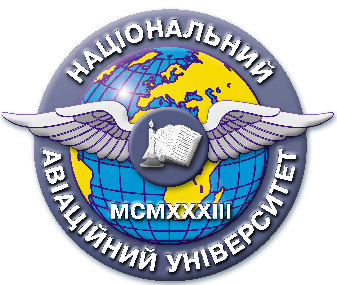 Система менеджменту якостіНАВЧАЛЬНО-МЕТОДИЧНИЙ КОМПЛЕКС навчальної дисципліниМІЖНАРОДНО-ПРАВОВІ НОРМИ ІНФОРМАЦІЙНОЇ ДІЯЛЬНОСТІ В ГАЛУЗІ АВІАЦІЇ ТА КОСМОНАВТИКИдля галузі знань   	0201     «Культура»напряму підготовки   6.020105 «Документознавство та інформаційна діяльність»СМЯ НАУ НМК 13.01.02 – 01 – 2016КИЇВПродовження Додатку АНавчально-методичний комплекс розробили:професор кафедри кандидат юридичних наук, доцент                                    ___________________              О. Радзівілл                   Навчально-методичний комплекс обговорено та схвалено на засіданні кафедри конституційного і адміністративного права,  протокол №____від «___» ____________ 20___р.                                                                             Завідувач  кафедри _____________    Пивовар Ю.І.Навчально-методичний комплекс обговорено та схвалено на засіданні НМРР ________, протокол № ____  від «___» ____________ 20___р.                            Голова НМРР   _____________    Вишновецький В.М.Рівень документа – 3бПлановий термін між ревізіями – 1 рікКонтрольний примірник Додаток Ндо п.п. 4.4Зміст електронного варіанту НМКДисципліна  Міжнародно-правові норми інформаційної діяльності в галузі авіації та космонавтикигалузь знань 0201     «Культура»напрям 6.020105 «Документознавство та інформаційна діяльність»(Ф 03.02 – 01)АРКУШ ПоширеННЯ документа (Ф 03.02  02)АРКУШ ОЗНАЙОМЛЕННЯ З документОМ(Ф 03.02  03)АРКУШ ОБЛІКУ ЗМІН(Ф 03.02  04)АРКУШ РЕЄСТРАЦІЇ РЕВІЗІЙ№Складова комплексуІм’я файлуНаявністьНаявність№Складова комплексуІм’я файлудрукований 
вигляделектронний вигляд1Навчальна програма 01_ МПНДIАК_НП2Робоча   навчальна   програма (денна форма навчання)  02_ МПНДIАК _РНП_С3Календарний плін03_ МПНДIАК _КТП4Конспект лекцій04_ МПНДIАК _КЛ5Методичні рекомендації з самостійної роботи студентів05_ МПНДIАК _СРС6Методичні   рекомендації  до практичних занять06_ МПНДIАК _ПРЗ7Тести з дисципліни07_ МПНДIАК _Т8Модульні контрольні роботи08_ МПНДIАК _МКР№прим.Куди передано (підрозділ)Дата видачіП.І.Б. отримувачаПідпис отримувачаПримітки № пор.Прізвище ім'я по-батьковіПідпис ознайомленої особиДата ознайомленняПримітки№ зміни№ листа (сторінки)№ листа (сторінки)№ листа (сторінки)№ листа (сторінки)Підпис особи, якавнесла змінуДата внесення зміниДата введення зміни№ змінизміненогозаміненогоновогоанульованогоПідпис особи, якавнесла змінуДата внесення зміниДата введення зміни № пор.Прізвище ім'я по-батьковіДата ревізіїПідписВисновок щодо адекватності